LES PRONOMS PERSONNELS 1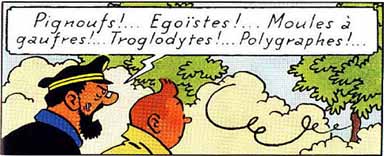 Il donne des fleurs à JeanneIl donne des fleurs à JeanneIl donne des fleurs à JeanneÉric aide les vieilles damesMartine rêve de partir en AsieOn va au cinéma?Yannick travaille à la posteJe voudrais deux baguettesJe voudrais des baguettes, s’il vous plaîtVous voulez combien de baguettes?Je prends 4 baguettes, s’il vous plaîtMa mère t’attend à la gareSi tu parviens à la Tour Eiffel avant moi, tu gagnesIl arrive à faire des tours de magieQu’est-ce que tu penses de la guerre en Irak?Elle demande la permission à nos voisinsElle demande la permission à nos voisinsElle demande la permission à nos voisinsTu prends tes croissants?Il répond à toutes les questions.Je sais que tu es HollandaisIl demande du feu à un passantIl demande du feu à un passantIl demande du feu à un passantVous voulez du café?Je pense que c’est vrai.Tu as réfléchi au problème?Vous pouvez travserser la rue maintenantJe dois aller à la pharmacie.Il ne peut pas aller en Australie.